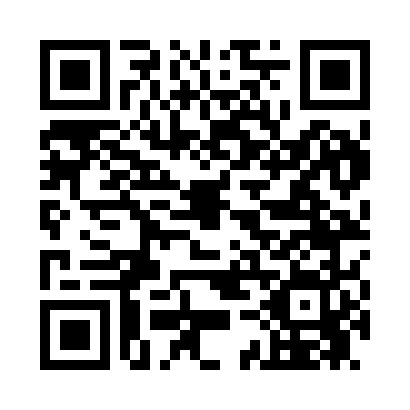 Prayer times for Cow Island, Montana, USAWed 1 May 2024 - Fri 31 May 2024High Latitude Method: Angle Based RulePrayer Calculation Method: Islamic Society of North AmericaAsar Calculation Method: ShafiPrayer times provided by https://www.salahtimes.comDateDayFajrSunriseDhuhrAsrMaghribIsha1Wed4:155:571:135:128:2910:122Thu4:125:551:135:138:3110:143Fri4:105:541:135:138:3210:164Sat4:085:521:125:148:3310:185Sun4:065:511:125:148:3510:206Mon4:035:491:125:158:3610:227Tue4:015:481:125:158:3710:258Wed3:595:461:125:168:3910:279Thu3:575:451:125:168:4010:2910Fri3:555:431:125:178:4210:3111Sat3:525:421:125:178:4310:3312Sun3:505:411:125:188:4410:3513Mon3:485:391:125:188:4510:3714Tue3:465:381:125:198:4710:3915Wed3:445:371:125:198:4810:4116Thu3:425:361:125:208:4910:4317Fri3:405:341:125:208:5110:4518Sat3:385:331:125:218:5210:4819Sun3:365:321:125:218:5310:5020Mon3:345:311:125:228:5410:5221Tue3:325:301:125:228:5510:5422Wed3:305:291:125:228:5710:5623Thu3:295:281:135:238:5810:5824Fri3:275:271:135:238:5911:0025Sat3:255:261:135:249:0011:0126Sun3:235:251:135:249:0111:0327Mon3:225:241:135:259:0211:0528Tue3:205:241:135:259:0311:0729Wed3:195:231:135:259:0411:0930Thu3:185:221:135:269:0511:0931Fri3:185:221:145:269:0611:10